ՍԱՀՄԱՆԱԴՐԱԿԱՆ ՓՈՓՈԽՈՒԹՅՈՒՆՆԵՐԸ ՀԱՅԱՍՏԱՆՈՒՄ.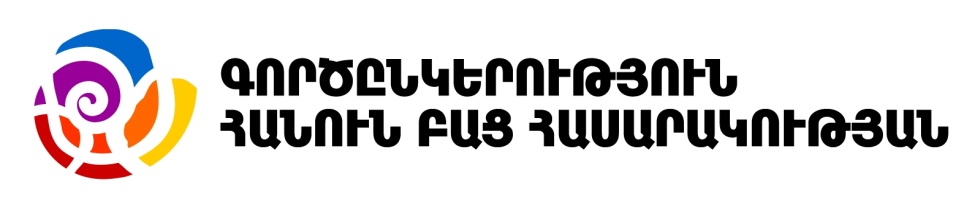 Սահմանադրական փոփոխությունների գործընթացը և առաջարկվող կառավարման համակարգի առանձնահատկություններըՀանրային քննարկումՆախնական օրակարգՀոկտեմբերի 27, 2015թ.Կոնգրես հյուրանոց, «Բոլլ Րում» սրահք. Երևան, Իտալիայի փ. 114:00 – 14:15Մասնակիցների գրանցում14:15 – 16:00Վարող`Լարիսա ՄինասյանԳործընկերություն հանուն բաց հասարակության նախաձեռնությունԲանախոսներ`Արթուր Սաքունց, Հելսինկյան քաղաքացիական ասամբլեայի Վանաձորի գրասենյակՍահմանադրական մարմինների՝ Սահմանադրական դատարանի, Մարդու իրավունքների պաշտպանի և Վարչապետի դերն ու պատասխանատվությունը սահմանադրական փոփոխությունների գործընթացումԱնահիտ Չիլինգարյան, Հելսինկյան քաղաքացիական ասամբլեայի Վանաձորի գրասենյակՍահմանադրական փոփոխությունների գործընթացի համապատասխանությունը ժողովրդավարության սկզբունքներինՎարուժան Հոկտանյան, Թրանսփարենսի ինթերնեշնլ հակակոռուպցիոն կենտրոնԿառավարման համակարգի վերաբերյալ առաջարկվող փոփոխությունները Հայաստանի օրինավորության ազգային համակարգի տեսանկյունիցՀովհաննես Գալստյան, Հանրային քաղաքականության վերլուծության և երկխոսության Ապելլա Ինստիտուտ Կայուն մեծամասնության հասկացությունը. ընտրական համակարգի դրույթները ՀՀ սահմանադրական փոփոխությունների նախագծումՀՀ Նախագահին առընթեր սահմանադրական բարեփոխումների մասնագիտական հանձնաժողովի ներկայացուցիչ (ենթակա է հաստատման)ՀՀ Ազգային ժողովի պետա-իրավական հարցերի մշտական հանձնաժողովի  ներկայացուցիչ (ենթակա է հաստատման) 16:00 – 17:00Քննարկում, հարց ու պատասխան